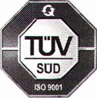 		                                                                            Italia                                                                                                                                                                                                                                                                                                                           CERTIFICATO N. 50 100 14484 Rev.002  __l__      sottoscritt___   _____________________________________________________________genitore dell’ alunn____   _____________________________________________________________nat___ a _____________________________________________________ il ______________________iscritto alla  classe ________________ settore____________________________________________di questo istituto C H I E D E Il nulla – osta per ___l___  suddett____  alunn____ per trasferimento ad altro istituto (indicare il nome dell’Istituto a cui l’alunno intende trasferirsi nella riga sottostante) ____________________________________________________________________________________                                                                           FIRMA dei genitori 	   Padre_________________                                                                                      Madre_________________    Preso atto della richiesta dei  genitori, ritenuti validi i motivi addotti, il Dirigente Scolastico CONCEDE IL NULLA OSTAal trasferimento dell’alunno presso altro istituto.             Salerno , __________________Al Dirigente Scolastico Istituto Istruzione Superiore “Giovanni XXII” Via Moscati, 4                    SALERNO Oggetto: RICHIESTA/CONCESSIONE  NULLA OSTA PER TRASFERIMENTO ALTRO ISTITUTO  VISTO :   Il Dirigente Scolastico                         Daniela Novi           ______________________________